الشعبة علوم تجريبيةالبكالوريا التجريبي في مادة الرياضيات   المدة : 3ساعات ونصفالموضوع الأولتمرين أول ( 5نقاط)  لتكن المتتاليتين والمعرفتين على  بـ:       و    أجب بصحيح أو خطأ على كل سؤال من الأسئلة التّالية مع التّعليل.المتتالية هندسية أساسها .من أجل كل  من المجموع : المتتالية متناقصة تماما.المتتالية متقاربة.من أجل كل  من الجداء : تمرين ثان:  ( 4.5نقاط)الفضاء المنسوب إلى المعلم المتعامد والمتجانس ، نعتبر النقطتين و   و المستقيم المعرف بتمثيله الوسيطي: 1. بين أنّ النقطة تنتمي إلى.2.  أكتب المعادلة الديكارتية للمستويالذي يشمل النقطةوعمودي على.3.  عيّن احداثيات نقطة تقاطع المستويمع المستقيم.4.استنتج المسافة بين النقطةو المستقيم  .5. لتكن مجموعة النقط التّي تحقّق: بيّن أنّ سطح كرة يطلب تعيين مركزها و نصف قطرها.6. بيّن أنّ المستوي  يقطعفي دائرة يطلب تعيين مركزها ونصف قطرها. الصفحة4/1تمرين ثالث: ( 4.5نقاط)المستوي المنسوب إلى المعلم المتعامد و المتجانس  ، نعتبر التحويل النقطي الذّي يرفق النقطةمن المستوي بالنقطةبحيث:        أ)       1.عيّن صورة كلّا من النقطتين و  بالتحويل، ماذا تستنتج؟2.ما طبيعة التحويل ، حدّد عناصره المميزة.3.استنتج نوع المثلث .ب)    1. عيّن لاحقة النقطة مرجح الجملة .         2 . احسب عمدة للعدد ماذا يمكن القول عن المستقيمين و ؟       3. ما طبيعة الرباعي ؟ علّل       4. عيّن مجموعة النقط من المستوي ذات اللاحقة بحيث: تمرين رابع: ( 6نقاط)لتكن الدالة المعرّفة على المجال بالعبارة:   حيث عددين حقيقيين .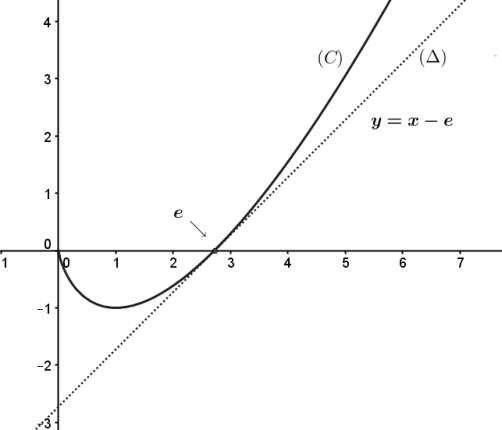 الشّكل المقابل هو التّمثيل البياني للدالةومماس للمنحني في النقطةمعادلته بيّن أن  العددينيحققان الجملة : ثم عيّنهما.لتكن الدالة المعرفة على المجال بالعبارة: التمثيل البياني للدالةفي المستوي المنسوب إلى المعلم المتعامد و المتجانس  احسب نهايةعند و عند .احسب ، أدرس إشارته ثم شكّل جدول التغيرات.برّر وجود نقطة انعطاف للمنحنى ثم  أكتب معادلة المماس عندها.احسب ثم أنشئ و المنحنى  ( الوحدة )لتكن الدالة المعرّفة على المجال بالعبارة: بيّن أن دالة أصلية للدالة على المجال .الصفحة4/2الشعبة علوم تجريبيةالبكالوريا التجريبي في مادة الرياضيات   المدة : 3ساعات ونصفالموضوع الثانيتمرين أول:  ( 4نقاط)لتكن المتتالية المعرّفة على  بـ:   و         أثبت بالتراجع أنّه من أجل كل عدد طبيعي فإنّ:      أدرس اتّجاه تغيّر المتتالية ، استنتج أنّمتقاربة .نعتبر المتتالية المعرّفة على  بـ:   أ) بيّن أنّ المتتاليةحسابية أساسها  .     ب) بيّن أنّ الحد العام للمتتالية هو:  ثم احسب نهاية.تمرين ثان: ( 4.5نقاط)الفضاء المنسوب إلى المعلم المتعامد والمتجانس ، نعتبر المستويين ذو المعادلة والذي يشمل النقطة  و ناظمه الشعاع .أكتب المعادلة  الديكارتية للمستوي .بيّن أنّ المستويين و متعامدان  وفق مستقيم  .تأكّد أنّ النقطةتنتمي إلى المستويثم بيّن أنّ الشعاع   عمودي على كلّا من و ثم استنتج التّمثيل الوسيطي للمستقيم .عيّن احداثيات نقطة تقاطع المستوي و المستقيم .احسب المسافة بين النقطة و المستقيم.حل الجملة التالية: الصفحة4/3تمرين ثالث: ( 5نقاط)حل في المجموعةالمعادلة ذات المجهول:  أكتب حلّي المعادلة السابقة على الشّكل المثلثي.بيّن أنّ :    (حل المعادلة السابقة جزؤه التخيّلي موجب)نعتبر النقط المعرّفة بـ:    ،  ،احسب ، ، ثم استنتج نوع المثلث .عيّن العبارة المركبة للتشابه الذّي مركزه  و يحوّل النقطة إلى النقطةثم حدّد عناصره المميزة.أ)  بيّن أنّ النقطة هي مرجح النقط  المرفقة بالمعاملات ، ، على الترتيب.ب) عيّن مجموعة النقط  من المستوي التّى تحقًّق: تمرين رابع: ( 6.5نقاط)لتكن الدالة المعرّفة على المجال بالعبارة: التمثيل البياني للدالةفي المستوي المنسوب إلى المعلم المتعامد و المتجانس  احسب نهايةعند.احسب نهايةعند ثم فسّر النتيجة بيانيا.بيّن أنّه من أجل من المجالفإنّ:   أدرس اتّجاه تغيّر الدالةثم شكّل جدول التغيّرات. بيّن أنّ المستقيم ذو المعادلة مقارب مائل للمنحنى .بيّن أنّ المنحنى يقطع محور الفواصل في نقطة فاصلتها محصورة بين و .أنشئ المنحنى .( الوحدة )عيّن دالة أصلية للدالة على المجال و التي تنعدم عند .لتكن الدالة المعرّفة على بالعبارة:        أ) بيّن أنّه من أجل :      ماذا تستنتج؟         ب) أنشئ في نفس المعلم السابق.الصفحة4/4